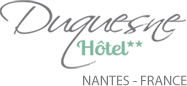 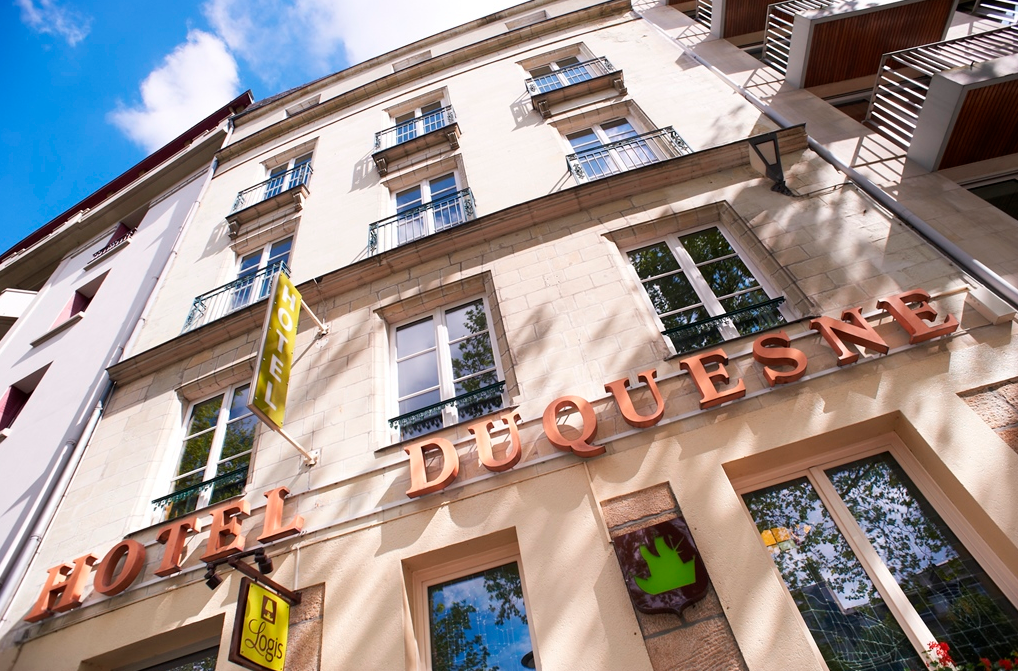 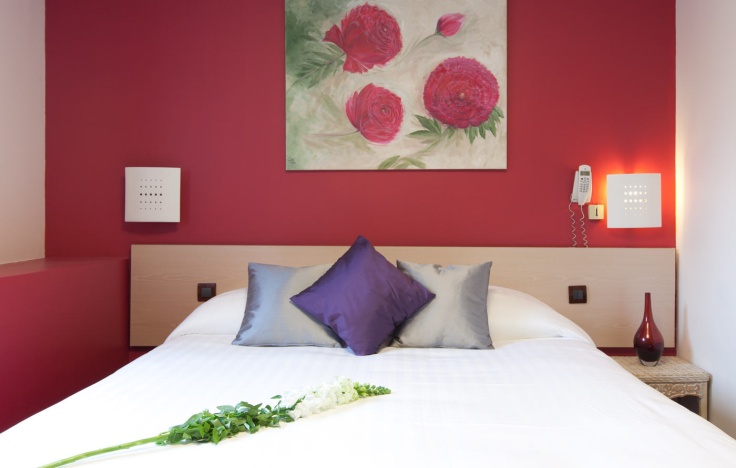 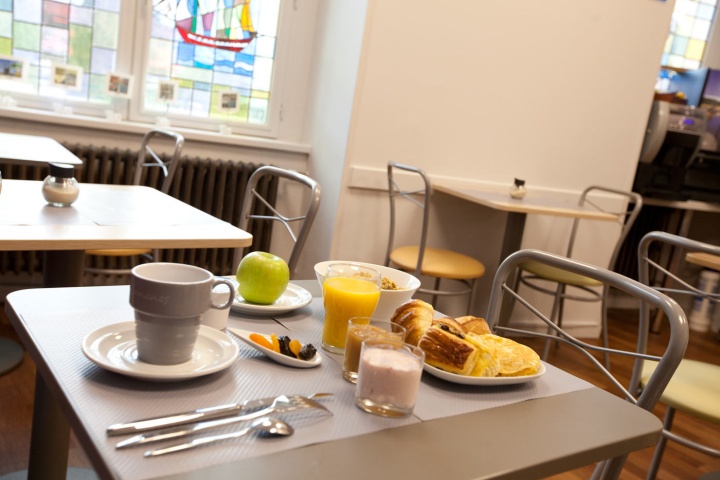 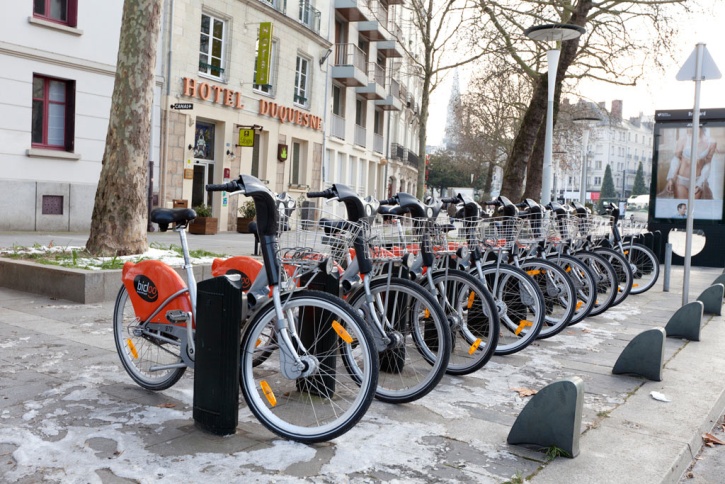 Se rendre à l’hôtelHôtel Duquesne12 allée Duquesne44000 NantesParking public en face de l’hôtel à prix négociés pour les clientsRéception 24/24 h avec coffre-fort♦ A PIED ♦ En venant de la Gare Nord – 1.4 Kms soit 18 minutes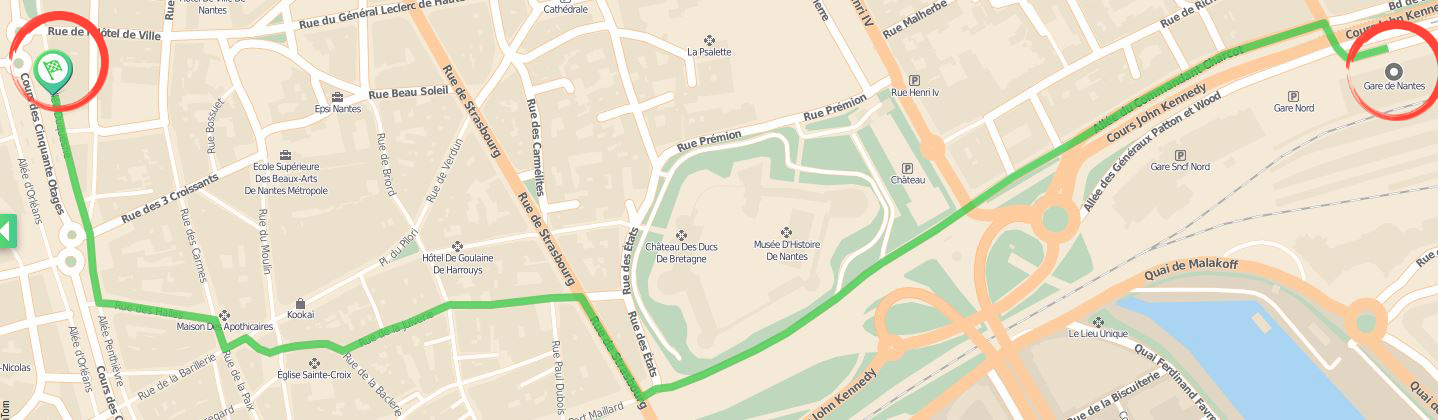 ♦ EN TRAM ♦ Sortie par la Gare Nord – 10 minutes♦ Prendre ligne 1 à l’arrêt « Gare – Jardin des Plantes » direction François Mitterrand jusqu'à l'arrêt « Commerce » (3 arrêts)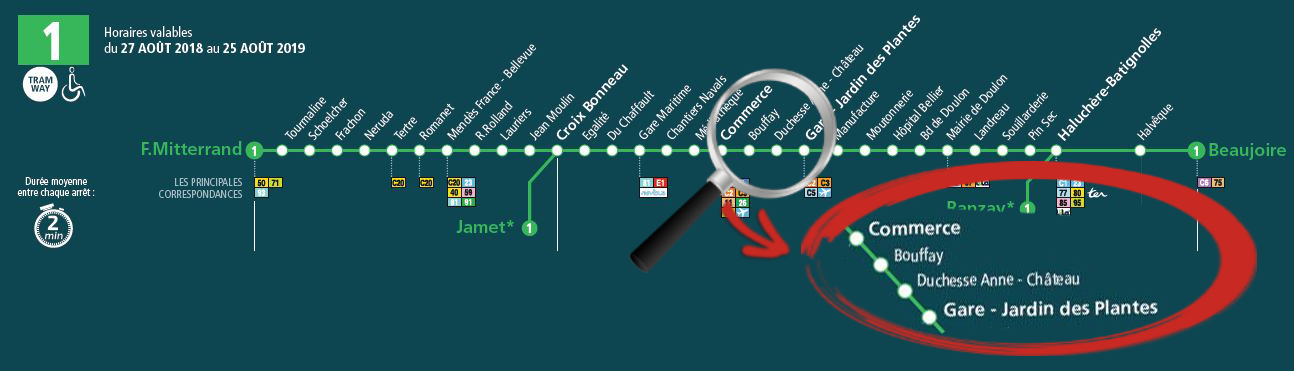 ♦ Prendre ligne 2 à l’arrêt « Commerce » direction Orvault Grand Val (ligne perpendiculaire à la ligne de Tram 1) jusqu'à l'arrêt « Place du Cirque » Hôtel à 50 mètres♦ Ou à pied à partir de l’arrêt « Commerce » – Hôtel à 500 mètres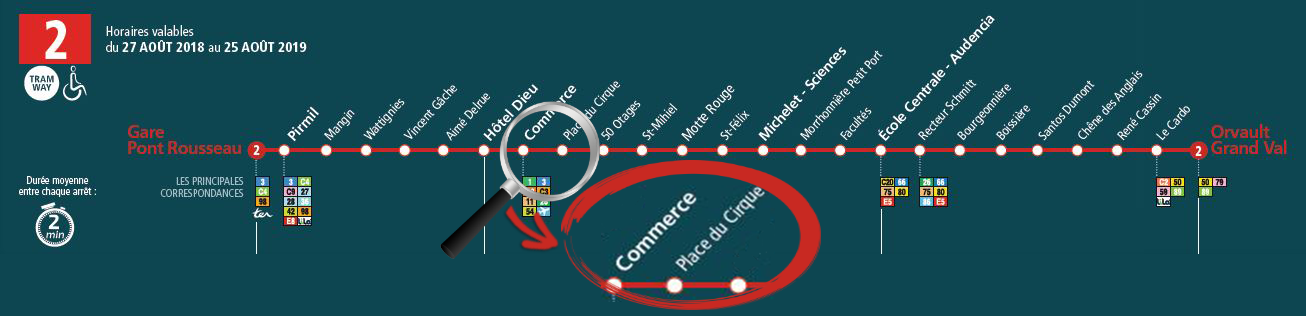 ♦ PAR NAVETTE ♦ En venant de l’aéroport – de 30 à 60 minutes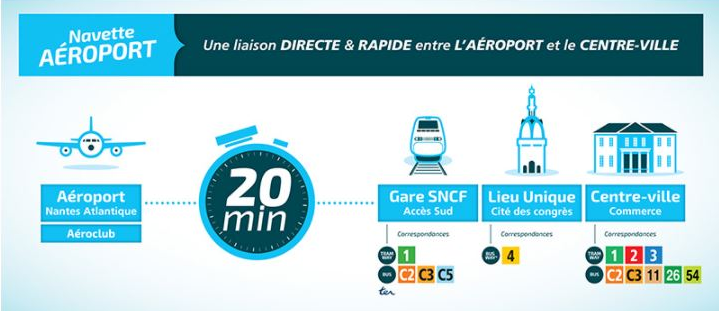 ♦ Prendre la navette aéroport jusqu’à l’arrêt « Commerce »Informations pratiques :Navette toutes les 20 minutes du lundi au samedi 	• Au départ de l’arrêt « Commerce »  entre 5h30 et 22h30	• Au départ de l’aéroport entre 06h15 et 23h15Navette toutes les 30 minutes le dimanche et jour férié 	• Au départ de l’arrêt « Commerce » entre 6h20 et 22h50	• Au départ de l’aéroport entre 07h00 et 23h15Prix : 9 €/Trajet valable 1 heure sur tout le réseau TanL’arrêt de la navette se situe devant le hall 2 de l’aéroport.Un temps de trajet est de 20 minutes entre la gare et l'aéroport (temps estimatif soumis à la circulation).En correspondance immédiate avec le tramway.Elle est équipée pour pouvoir accueillir les fauteuils roulants.♦ Une fois à l’arrêt « Commerce ». Prendre ligne 2 du Tram direction Orvault Grand Val jusqu'à l'arrêt « Place du Cirque » Hôtel à 50 mètres♦ Ou à pied à partir de l’arrêt « Commerce » – Hôtel à 500 mètres♦ Numéros utiles :Hôtel Duquesne 02.40.47.57.24Laboratoire IRDP : M.O. PESSU 02 40 14 15 65Accueil Faculté de Droit 02.40.14.15.15Demander un taxi :	Taxi-nantes 02.40.69.22.22 	Pesti’nantes-vtc 06.58.98.83.51	Taxis de Nantes 06.48.30.11.74	A plus Taxi Nantes 02.53.35.38.58